のびのびwith you(ウィズ ユー) 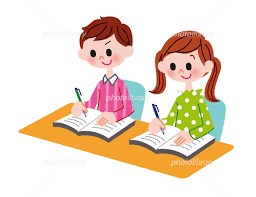 　　　　　　の実現に向けて！　　　　　　　　　　　　　　　、をします！「ひたちNPOセンター・with you」では、ご家庭の経済的な事情等で学習塾に通うことのできない小学生と中学生を対象に、市民や学生のボランティア講師による学習支援を行っています。○　学習意欲があり、向上心に満ち溢れた子どもたちを応援します。○　進学進路などの相談や高校、大学受験の進め方もサポートします。○　自主学習をベースに、個別にアドバイスしながら学習を進めます。中学3年生は、中３生教室のみ、または各教室（1教室のみ）の重複利用も可能です。費　　用無料無料無料無料日　　時十王教室木曜日小学4年生～中学生17：00～20：00日　　時日高教室金曜日小学4年生～中学生17：00～20：00日　　時日立中央教室火曜日小学4年生～中学生17：00～20：00日　　時多賀教室木曜日小学4年生～中学生17：00～20：00日　　時南部教室火曜日小学4年生～中学生17：00～20：00日　　時中3生教室土曜日中学3年生のみ夏休み～2月の間13：30～16：30場所各教室の場所・その他詳細については、下記までお問い合わせください。各教室の場所・その他詳細については、下記までお問い合わせください。各教室の場所・その他詳細については、下記までお問い合わせください。各教室の場所・その他詳細については、下記までお問い合わせください。申込み問合せ先ひたちNPOセンター・with you　〒317-0006　日立市東多賀町5-1-6　多賀SNビル1F　TEL/FAX：　0294-87-6969　　　　e-mail　：　withyou@agate.plala.or.jpひたちNPOセンター・with you　〒317-0006　日立市東多賀町5-1-6　多賀SNビル1F　TEL/FAX：　0294-87-6969　　　　e-mail　：　withyou@agate.plala.or.jpひたちNPOセンター・with you　〒317-0006　日立市東多賀町5-1-6　多賀SNビル1F　TEL/FAX：　0294-87-6969　　　　e-mail　：　withyou@agate.plala.or.jpひたちNPOセンター・with you　〒317-0006　日立市東多賀町5-1-6　多賀SNビル1F　TEL/FAX：　0294-87-6969　　　　e-mail　：　withyou@agate.plala.or.jp